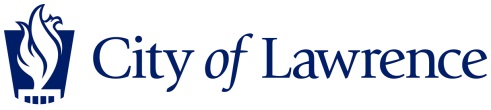  Alarm Business License ApplicationApplication is hereby made for a license to engage in or operate an ALARM BUSINESS in accordance with the provisions of Chapter 13 Article 3 of the Lawrence City Code and in the connection, the above information is submitted. https://lawrenceks.org/attorney/city_code/ Note: Electrical contractors licensed under Section 5-431 are exempt from alarm company license fee, but shall register with the City Clerk.  PLEASE INCLUDE:	 $300.00 fee first year or $150.00 renewal fee per 	year (expires December 31st) $75.00 additional late charge for 60 day delinquency List of your company’s alarm users & their addresses for The City of Lawrence__________________________ 	   _______________________  	 _____________________APPLICANT’S NAME (Printed) 	   APPLICANT’S SIGNATURE	 TODAY’S DATEIf you have any questions, or there is a need for additional information, please feel free to contact our offices.City Clerk’s Office6 East 6th St.PO Box 708Lawrence, KS 66044cityclerk@lawrenceks.org(785) 832-3200BUSINESS InformationBUSINESS InformationBUSINESS InformationBUSINESS InformationBUSINESS InformationBUSINESS InformationBUSINESS InformationBUSINESS InformationBUSINESS InformationBUSINESS InformationBUSINESS InformationBUSINESS InformationBUSINESS InformationBusiness Name:Business Name:Business Name:Business Name:Business Name:Business Name:Business Name:Business Name:Business Name:Business Name:State Sales Tax Number:State Sales Tax Number:State Sales Tax Number:DBA Name: DBA Name: DBA Name: DBA Name: DBA Name: DBA Name: DBA Name: DBA Name: DBA Name: DBA Name: DBA Name: DBA Name: DBA Name: Business AddressStreet: Street: Street: Street: Street: City: City: City: City: City: State: Zip: Mailing AddressStreet: Street: Street: Street: Street: City: City: City: City: City: State: Zip: Business Phone: Business Phone: Business Phone: Preferred Phone:Preferred Phone:Preferred Phone:E-Mail Address: E-Mail Address: E-Mail Address: E-Mail Address: E-Mail Address: E-Mail Address: E-Mail Address: Brief Description of the Nature of the Business:      Brief Description of the Nature of the Business:      Brief Description of the Nature of the Business:      Brief Description of the Nature of the Business:      Brief Description of the Nature of the Business:      Brief Description of the Nature of the Business:      Brief Description of the Nature of the Business:      Brief Description of the Nature of the Business:      Brief Description of the Nature of the Business:      Brief Description of the Nature of the Business:      Brief Description of the Nature of the Business:      Brief Description of the Nature of the Business:      Brief Description of the Nature of the Business:      Arrests or charges of offense other than minor traffic violations during the past five (5) years?   Yes   NoArrests or charges of offense other than minor traffic violations during the past five (5) years?   Yes   NoArrests or charges of offense other than minor traffic violations during the past five (5) years?   Yes   NoArrests or charges of offense other than minor traffic violations during the past five (5) years?   Yes   NoArrests or charges of offense other than minor traffic violations during the past five (5) years?   Yes   NoArrests or charges of offense other than minor traffic violations during the past five (5) years?   Yes   NoArrests or charges of offense other than minor traffic violations during the past five (5) years?   Yes   NoArrests or charges of offense other than minor traffic violations during the past five (5) years?   Yes   NoArrests or charges of offense other than minor traffic violations during the past five (5) years?   Yes   NoArrests or charges of offense other than minor traffic violations during the past five (5) years?   Yes   NoArrests or charges of offense other than minor traffic violations during the past five (5) years?   Yes   NoArrests or charges of offense other than minor traffic violations during the past five (5) years?   Yes   NoArrests or charges of offense other than minor traffic violations during the past five (5) years?   Yes   NoIf marked yes to the above, please list the charges, jurisdictions and dates.  Attach additional pages if necessary.If marked yes to the above, please list the charges, jurisdictions and dates.  Attach additional pages if necessary.If marked yes to the above, please list the charges, jurisdictions and dates.  Attach additional pages if necessary.If marked yes to the above, please list the charges, jurisdictions and dates.  Attach additional pages if necessary.If marked yes to the above, please list the charges, jurisdictions and dates.  Attach additional pages if necessary.If marked yes to the above, please list the charges, jurisdictions and dates.  Attach additional pages if necessary.If marked yes to the above, please list the charges, jurisdictions and dates.  Attach additional pages if necessary.If marked yes to the above, please list the charges, jurisdictions and dates.  Attach additional pages if necessary.If marked yes to the above, please list the charges, jurisdictions and dates.  Attach additional pages if necessary.If marked yes to the above, please list the charges, jurisdictions and dates.  Attach additional pages if necessary.If marked yes to the above, please list the charges, jurisdictions and dates.  Attach additional pages if necessary.If marked yes to the above, please list the charges, jurisdictions and dates.  Attach additional pages if necessary.If marked yes to the above, please list the charges, jurisdictions and dates.  Attach additional pages if necessary.PARENT COMPANY (If Applicable)PARENT COMPANY (If Applicable)PARENT COMPANY (If Applicable)PARENT COMPANY (If Applicable)PARENT COMPANY (If Applicable)PARENT COMPANY (If Applicable)PARENT COMPANY (If Applicable)PARENT COMPANY (If Applicable)PARENT COMPANY (If Applicable)PARENT COMPANY (If Applicable)PARENT COMPANY (If Applicable)PARENT COMPANY (If Applicable)PARENT COMPANY (If Applicable)Name of Parent Company:      Name of Parent Company:      Name of Parent Company:      Name of Parent Company:      Name of Parent Company:      Name of Parent Company:      Name of Parent Company:      Name of Parent Company:      Name of Parent Company:      Name of Parent Company:      Name of Parent Company:      Name of Parent Company:      Name of Parent Company:      Company AddressStreet:Street:Street:Street:Street:Street:City:City:City:City:State:Zip:Mailing AddressStreet:Street:Street:Street:Street:Street:City:City:City:City:State:Zip:Business Phone:Business Phone:Business Phone:Business Phone:Preferred Phone:Preferred Phone:Preferred Phone:E-Mail Address:E-Mail Address:E-Mail Address:E-Mail Address:E-Mail Address:E-Mail Address:EMERGENCY CONTACTS (Must Provide Three)EMERGENCY CONTACTS (Must Provide Three)EMERGENCY CONTACTS (Must Provide Three)EMERGENCY CONTACTS (Must Provide Three)EMERGENCY CONTACTS (Must Provide Three)EMERGENCY CONTACTS (Must Provide Three)EMERGENCY CONTACTS (Must Provide Three)EMERGENCY CONTACTS (Must Provide Three)EMERGENCY CONTACTS (Must Provide Three)EMERGENCY CONTACTS (Must Provide Three)EMERGENCY CONTACTS (Must Provide Three)EMERGENCY CONTACTS (Must Provide Three)EMERGENCY CONTACTS (Must Provide Three)Last Name:Last Name:Last Name:Last Name:Last Name:First Name:First Name:First Name:First Name:Middle Name:Middle Name:Phone Number:Phone Number:Home AddressStreet: Street: Street: Street: Street: Street: City: City: City: City: State: Zip: Last Name:Last Name:Last Name:Last Name:Last Name:First Name:First Name:First Name:First Name:Middle Name:Middle Name:Phone Number:Phone Number:Home AddressStreet: Street: Street: Street: Street: Street: Street: City: City: City: State: Zip: Last Name:Last Name:Last Name:Last Name:Last Name:First Name:First Name:First Name:First Name:Middle Name:Middle Name:Phone Number:Phone Number:Home AddressHome AddressStreet: Street: Street: Street: Street: Street: City: City: City: State: Zip: 